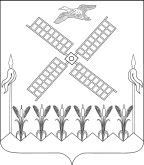                               СОВЕТ КОПАНСКОГО сельского ПОСЕЛЕНИЯ ЕйскОГО районА РЕШЕНИЕст. КопанскаяО ежегодном отчёте главы  Копанского сельского поселения Ейского района о результатах своей деятельности и деятельности администрации Копанского  сельского поселения Ейского района за 2022 годЗаслушав и обсудив отчёт главы  Копанского  сельского поселения Ейского района Диденко Ивана Николаевича  о результатах своей деятельности и деятельности администрации  Копанского  сельского поселения Ейского района за 2022 год, руководствуясь статьёй  35 Федерального закона от 06 октября 2003 года   № 131-ФЗ «Об общих принципах организации местного самоуправления в Российской Федерации» и частью 5 статьи 35 Устава  Копанского  сельского поселения Ейского района, Совет Копанского  сельского поселения Ейского района  р е ш и л:1. Признать работу главы и администрации Копанского  сельского поселения Ейского района  за 2022 год удовлетворительной.2. Информацию председателя Совета Копанского  сельского поселения Ейского района о работе Совета Копанского  сельского поселения Ейского района за 2022 год принять к сведению.Обнародовать отчёт главы и администрации  Копанского  сельского поселения Ейского района о результатах деятельности за 2022 год и информацию  о работе  Совета  Копанского  сельского поселения Ейского района за 2022 год и разместить на официальном сайте администрации  Копанского  сельского поселения Ейского района в сети «Интернет».  4.  Решение вступает в силу со дня его подписания.Председатель Совета Копанского сельского поселения Ейского района                                                                              И.Н. Диденко от28.02.2023№          115